111МИНОБРНАУКИ РОССИИфедеральное государственное бюджетное образовательное учреждение высшего образования«Приамурский государственный университет имени Шолом-Алейхема»Кафедра экономики, управления и финансового праваУтверждено на заседании кафедры	Утверждено проректором по УР(протокол № 12 от 19.06.2020 г.)	__________________________Зав. кафедрой_____________________	«         »                              2020 г.РАБОЧАЯ  ПРОГРАММА ДИСЦИПЛИНЫ (МОДУЛЯ)по          2.1.3.              Производственной практике: научно-исследовательской работе     .(блок, название дисциплины)Шифр, направление подготовки  38.03.04 Государственное и муниципальное управление .Направленность (специализация)  Управление проектами и программами                             .Квалификация (степень) выпускника                                бакалавр                                            .Форма обучения                                        заочная                                                                         .(очная, заочная, очно-заочная)Биробиджан20201. Пояснительная запискаЦели освоения и учебные задачи практики.Производственная практика: научно-исследовательская работа является составной частью основной профессиональной образовательной программы, предусмотренной Федеральным государственным образовательным стандартом высшего образования по направлению подготовки 38.03.04 «Государственное и муниципальное управление».Организация научно-исследовательской работы бакалавров направлена на обеспечение непрерывности, последовательности овладения студентами профессиональной деятельностью в соответствии с требованиями к уровню подготовки выпускника.Тип практики: производственная практика: научно-исследовательская работаСпособ проведения практики: стационарная практика.Форма проведения практики: дискретная форма.Цели и задачи практики:Цель: получение навыков самостоятельной научно-исследовательской работы в ходе сбора, анализа и обобщения фактического материала, разработки оригинальных научных идей.Задачи:сформировать и развить у студентов умения и навыки самостоятельной исследовательской деятельности;закрепить умения планирования и организации научного исследования;сформировать компетенции самостоятельной работы по сбору и обработке научной, статистической, методической информации и практических данныхразвить навыки сбора, анализа и обобщения исследовательского материала, получаемого в ходе первичной и вторичной обработки информации;сформировать навыки сбора дополнительной информации о деятельности, организаций различных отраслей и форм собственности, органов государственной и муниципальной власти, академических и ведомственных научно-исследовательских организаций.Место проведения практики: объектом прохождения практики являются органы государственные власти Российской Федерации, органы государственные власти субъектов Российской Федерации, органы местного самоуправления, государственные и муниципальные предприятия и учреждения, институты гражданского общества, общественные организации, некоммерческие и коммерческие организации, международные организации, научные и образовательные организации, деятельность которых соответствует тематике и направлению исследования студента.Место практики в структуре образовательной программы:Место дисциплины в структуре ОПОП: - цикл (раздел) ОПОП. Блок 2. Практики. 2.1. Вариативная часть.- взаимосвязь с другими частями ОПОП. Освоение практики базируется на следующих дисциплинах: «Основы права», «Информационные технологии в управлении», «Административное право», «Деловые коммуникации», «Этика государственной и муниципальной службы», «Государственная и муниципальная служба», «Основы делопроизводства», «Теория управления», «Методы принятия управленческих решений», «Региональное управление и территориальное планирование» и др.1.2. Соответствие проектируемых результатов освоения программы практики (знаний, умений, навыков), формируемым компетенциям.1.2.1. Освоение программы практики направлено на формирование следующих компетенций:1.2.2. Освоение производственной практики: научно-исследовательская работы направлено на формирование следующих знаний, умений, навыков:1.2.3. Соответствие проектируемых результатов освоения производственной практики (знаний, умений, навыков) формируемым компетенциям:2. Структура и содержание производственной практики: научно-исследовательской работыОрганизация производственной практики: научно-исследовательской работы направлена на обеспечение непрерывности и последовательности овладения студентами навыками и умениями профессиональной исследовательской деятельности в соответствии с требованиями к уровню подготовки бакалавра по направлению 38.03.04 «Государственное и муниципальное управление».Программа научно-исследовательской практики предполагает выполнение индивидуального исследования по теме выпускной квалификационной работы. Программой практики предусмотрено выполнение прочих исследований, не связанных с темой выпускной квалификационной работы, по предварительному согласованию с научным руководителем практики от кафедры.В процессе прохождения научно-исследовательской практики студент должен выполнить ряд работ по организации научного исследования, организации сбора первичных и вторичных данных, их предварительной обработке и интерпретации.На подготовительном этапе необходимо отразить актуальность, объект, предмет и методы будущего исследования. Отчетная документация может иметь вид введения к исследованию.На аналитическом этапе необходимо кратко в виде тезисов изложить результаты обзора теоретических положений, полученных ведущими специалистами по предмету исследования, дать оценку их применимости в рамках работы исследования, указать основные выводы, к которым пришел студент.На исследовательском этапе необходимо собрать предварительную первичную и вторичную информацию по объекту исследования и представить данные в виде организационно-управленческой характеристики деятельности объекта исследования.Руководитель практики от кафедры, с учетом специфики темы ВКР, может расширить круг изучаемых вопросов и показателей.Общая трудоемкость практики составляет 2 недели (108 часов / 3 зет).Контактная работа обучающихся с преподавателем, в том числе с применением дистанционных образовательных технологий, включает в себя занятия лекционного типа, и (или) групповые консультации, и (или) индивидуальную работу обучающихся с преподавателем, а также аттестационные испытания промежуточной аттестации.При необходимости контактная работа обучающихся с преподавателем включает в себя иные виды учебной деятельности, предусматривающие групповую или индивидуальную работу обучающихся с преподавателем.Общая трудоемкость контактной работы обучающихся с преподавателем составляет 4 академических часа.Учебно-методическое обеспечение самостоятельной работы студентов4. Фонд оценочных средств и балльно-рейтинговая оценка итогов практикиФорма промежуточной аттестации – дифференцированный зачет.Балльно-рейтинговая оценка итогов производственной практикиПерерасчет рейтинговой оценки РУДД в аттестационную оценку выполняется по следующему правилу:величина РУДД составляет менее 50 баллов – «неудовлетворительно»;величина РУДД составляет 50-74 баллов – «удовлетворительно»;величина РУДД составляет 75-87 баллов – «хорошо»;величина РУДД составляет 88-100 баллов – «отлично».Студенты, не выполнившие программу практики по уважительной причине, направляются на практику повторно в свободное от учебы время.Отрицательная оценка, полученная за время прохождения практики, а так же непредставление соответствующих отчетных документов считается академической задолженностью.5. Формы аттестации (по итогам практики) и отчётность по практикеПо итогам прохождения производственной практики: научно-исследовательской работы студент обязан предоставить к защите следующие документы:5.1.	Дневник производственной практикиВ период прохождения производственной практики студент обязан систематически вести дневник практики. В дневник заносятся все сведения о результатах прохождения практики в соответствии с программой, утвержденной кафедрой. Форма дневника представлена в приложении Б.Дневник должен содержать следующую информацию:Титульный лист дневника прохождения практики;Индивидуальное задание руководителя практики;Календарь прохождения практики (соответствующий тематическому плану), который заполняется студентом в период прохождения практики.Индивидуальное задание в дневнике соответствует пункту 2 настоящей программы практики. На основе индивидуального задания формируется структура отчета и отражается в его содержании. Индивидуальное задание согласовывается с руководителем практики от кафедры и заверяется его подписью.Сведения в дневник заносятся ежедневно с указанием даты, изучаемых вопросов программы и описанием в краткой форме выполненной работы. В каждой графе таблицы ставится подпись руководителя соответствующего структурного подразделения организации. По окончании практики дневник подписывается также руководителем практики от предприятия и заверяется печатью.Записи в дневнике являются основным документальным подтверждением прохождения практики. По окончании практики дневник прилагается к отчету. 5.2.	Характеристика студента с места прохождения практикиОбязательным документом при подготовке отчета по практике является характеристика студента с места прохождения практики. Она отражает виды деятельности, которыми занимался студент во время практики, качества, проявленные студентом при выполнении поставленных задач. Так же в ней отражены компетенции, которыми овладел студент за время прохождения практики. Возможные компетенции отмечены в приложении.Форма характеристики представлена в Приложении В. Характеристика заполняется в электронном виде, документ, заверенный печатью, прилагается к отчету по практике. Отсканированный документ передается в электронном виде факультетскому руководителю практик, для дальнейшего размещения в электронном портфолио студента.5.3. Отчет о прохождении практикиПроизводственная практика завершается составлением и защитой отчета о практике, в котором должны быть содержательно отражены итоги деятельности студента за время прохождения практики.Оформленный отчет подписывается студентом, проверяется и визируется руководителем практики от учебного заведения и заверяется печатью. Объем отчета (без приложений) – 20-25 страниц машинописного текста, оформленного в соответствии с предъявляемыми кафедрой требованиями (отчет подготовительного этапа – 2-3 стр., отчет аналитического этапа – 8-10 стр., отчет исследовательского этапа – 10-15 стр.). Титульный лист заполняется по прилагаемому образцу (см. Приложение А). Практический материал должен быть конкретным и отражать специфику индивидуального задания практики, с приложением необходимого цифрового и иллюстративного материала.Отчет по практике должен иметь следующую структуру: титульный лист (см. Приложение А); дневник (см. Приложение Б);характеристика студента (см. Приложение В);содержание. Отражаются все разделы отчета с указанием страниц; основная часть. Составляется в строгом соответствии с тематическим планом практики и структурой изложения материала;список литературы;приложения.6. Перечень информационных технологий, используемых при проведении практики– Офисный пакет приложений MS Office 7. Материально-техническая база, необходимая для проведения практики:– Учебные аудитории для проведения групповых и индивидуальных консультаций, оборудованные учебной мебелью,– Учебные аудитории для проведения текущего контроля и промежуточной аттестации,– Учебные аудитории для самостоятельной работы, оборудованные учебной мебелью и компьютерной техникой с возможностью подключения к сети «Интернет» и обеспечением доступа в электронную информационно-образовательную среду вуза,– Общая библиотекаПри прохождении практики в профильной организации обучающимся предоставляется возможность пользоваться лабораториями, кабинетами, библиотекой, технической, экономической и другой документацией в подразделениях организации, необходимыми для успешного освоения обучающимися программы практики и выполнения ими индивидуальных заданий.8. Учебно-методическое и информационное обеспечение практики:а)	основная литература:Батурин В.К. Общая теория управления [Электронный ресурс]: учебное пособие / В.К. Батурин. – М.: Юнити-Дана, 2015. – 487 с. – URL:http://biblioclub.ru/index.php?page=book&id=117038Баранников А.Ф. Теория организации [Электронный ресурс]: учебник / А.Ф. Баранников. – М.: Юнити-Дана, 2015. – 700 с. – URL: http://biblioclub.ru/index.php?page=book&id=114553Коробко В.И. Теория управления [Электронный ресурс]: учебное пособие для студентов вузов, обучающихся по специальности «Государственное и муниципальное управление», «Менеджмент организации» / В.И. Коробко. – Электрон. текстовые данные. – М.: ЮНИТИ-ДАНА, 2015. – 383 c. – Режим доступа: http://www.iprbookshop.ru/52574.htmlМенеджмент [Электронный ресурс]: учебник / под ред. М.М. Максимцова, М.А. Комарова. – 4-е изд., перераб. и доп. – М.: Юнити-Дана, 2015. – 343 с. – URL: http://biblioclub.ru/index.php?page=book&id=115008Местное самоуправление и муниципальное управление [Электронный ресурс]: учебник для студентов вузов, обучающихся по специальностям «Государственное и муниципальное управление» и «Юриспруденция» / 
И.В. Мухачев [и др.]. – Электрон. текстовые данные. – М.: ЮНИТИ-ДАНА, 2015. – 399 c. – Режим доступа: http://www.iprbookshop.ru/52047.htmlМухаев Р.Т. Система государственного и муниципального управления [Электронный ресурс]: учебник / Р.Т. Мухаев. – 2-е изд., перераб. и доп. – М.: Юнити-Дана, 2015. – 687с. – URL: http://biblioclub.ru/index.php?page=book&id=117906б)	дополнительная литература:Гринберг А.С. Документационное обеспечение управления [Электронный ресурс]: учебник / А.С. Гринберг, Н.Н. Горбачёв, О.А. Мухаметшина. – М.: Юнити-Дана, 2015. - 391с. – URL: http://biblioclub.ru/index.php?page=book&id=115031Государственные и муниципальные финансы [Электронный ресурс]: учебник / Г.Б. Поляк, Н.Д. Амаглобели, А.Н. Литвиненко и др.; под ред. Г.Б. Поляка. – 3-е изд., перераб. и доп. – М.: Юнити-Дана, 2015. – 375 с. – URL: http://biblioclub.ru/index.php?page=book&id=114699Кириенко В.Е. Принятие и исполнение государственных решений [Электронный ресурс]: учебное пособие / В.Е. Кириенко; Министерство образования и науки Российской Федерации, Томский Государственный Университет Систем Управления и Радиоэлектроники (ТУСУР). – Томск: ТУСУР, 2016. – 210 с. – URL:http://biblioclub.ru/index.php?page=book&id=480812Мендель А.В. Модели принятия решений [Электронный ресурс]: учебное пособие / А.В. Мендель. – М.: Юнити-Дана, 2015. – 463 с. – URL:http://biblioclub.ru/index.php?page=book&id=115173Методы принятия управленческих решений [Электронный ресурс]: учебное пособие / А.А. Рудычев [и др.]. – Электрон. текстовые данные. – Белгород: Белгородский государственный технологический университет им. В.Г. Шухова, ЭБС АСВ, 2015. – 171 c. – Режим доступа: http://www.iprbookshop.ru/66664.htmlМишин В.М. Исследование систем управления [Электронный ресурс]: учебник / В.М. Мишин. – 2-изд., стер. – М.: Юнити-Дана, 2015. – 527 с. – URL: http://biblioclub.ru/index.php?page=book&id=115176Джордж Дж. М. Организационное поведение [Электронный ресурс]: Основы управления: учебное пособие / Джордж Дж. М., Г.Р. Джоунс; пер. В.Н. Егоров. – М.: Юнити-Дана, 2015. – 460 с. – URL: http://biblioclub.ru/index.php?page=book&id=114431Шкляр М.Ф. Основы научных исследований [Электронный ресурс]: учебное пособие для бакалавров / М.Ф. Шкляр. – Электрон. текстовые данные. – М.: Дашков и К, 2015. – 208 c. – Режим доступа: http://www.iprbookshop.ru/10946.htmlв) интернет-ресурсыhttp://www.garant.ru/ – информационно-правовой порталhttp://www.consultant.ru/ – информационно-правовой справочник9. ПриложенияПриложение А(титульный лист отчета)МИНОБРНАУКИ РОССИИфедеральное государственное бюджетное образовательное учреждение высшего образования«Приамурский государственный университет имени Шолом–Алейхема»Кафедра экономики, управления и финансового праваОтчет по производственной практике:научно-исследовательской работеВыполнил:Студент(ка) __ курса заочного отделенияфакультета «Экономики, экологии и права» направления «Государственное и муниципальное управление»Группа _____Фамилия И.О.Научный руководитель от кафедры					ФИОНаучный руководитель от учреждения					ФИОБиробиджан20___Приложение БМИНОБРНАУКИ РОССИИфедеральное государственное бюджетное образовательное учреждениевысшего образованияПРИАМУРСКИЙ ГОСУДАРСТВЕННЫЙ УНИВЕРСИТЕТИМЕНИ ШОЛОМ-АЛЕЙХЕМАДНЕВНИКПРАКТИКИ СТУДЕНТА_____________________________________________________________________________(Ф.И.О. студента)Направление _________________________________________________________________Курс _________ группа __________Вид практики ______________________________________________________________Время прохождения практики: с _________________ по __________________20 ___г.Место прохождения практики_____________________________________________________________________________________________________________________________(область, район, город)____________________________________________________________________________(название организации)____________________________________________________________________________Руководитель практикой: от кафедры__________________________________________________________________(Ф.И.О., должность, телефон)от предприятия_______________________________________________________________(Ф.И.О., должность, телефон)20__ - 20__ учебный годМИНОБРНАУКИ РОССИИфедеральное государственное бюджетное образовательное учреждениевысшего образованияПРИАМУРСКИЙ ГОСУДАРСТВЕННЫЙ УНИВЕРСИТЕТИМЕНИ ШОЛОМ-АЛЕЙХЕМАКафедра экономики, управления и финансового праваПЛАН ПРОХОЖДЕНИЯПРОИЗВОДСТВЕННОЙ ПРАКТИКИ: НАУЧНО-ИССЛЕДОВАТЕЛЬСКОЙ РАБОТЫНаучный руководитель от кафедры	_________________	(подпись)Научный руководитель от учреждения	_________________	(подпись)ИНДИВИДУАЛЬНОЕ ЗАДАНИЕ НА ПРАКТИКУ1.	2. 	3.	4.	5.	Научный руководитель от кафедры	_________________	(подпись)Научный руководитель от учреждения	_________________	(подпись)ЕЖЕДНЕВНЫЕ ЗАПИСИ СТУДЕНТАО ПРОХОЖДЕНИИ ПРАКТИКИПодпись практиканта		_____________Содержание и объем выполненных работ подтверждаюРуководитель практики от организации			____________			________________										     (фамилия, инициалы)м.п.Руководитель практики от университета			____________			________________										     (фамилия, инициалы)Приложение В(форма характеристики студента)Характеристика на ___________________________________студента ____ курса,направления подготовки«ГОСУДАРСТВЕННОЕ И МУНИЦИПАЛЬНОЕ УПРАВЛЕНИЕ»Настоящим подтверждаю, что _____________________________________________,(Фамилия, имя, отчество студента)проходил производственную практику: научную исследовательскую работу в _______________________________________________________________________________________(полное наименование организации/учреждения/предприятия и подразделения)с «_____» ______________________ по «_____» ____________________ 20__ года.Результаты работыЗа время прохождения практики _____________________________________ изучил(Имя, отчество студента)__________________________________________________________________________________________________________________________________________________________(подробное описание изученных процессов, в соответствии с программой практики)В круг его обязанностей входило ___________________________________________________________________________________________________________________________________________________________________________________________________________Личные и деловые качества (компетенции)________________________ проявил себя как ______________________________________(Фамилия ИО)	                               (Личные, деловые качества студента, отношение к труду, коллективу)__________________________________________________________________________________________________________________________________________________________За время прохождения практики у студента был сформирован ряд профессиональных и общепрофессиональных компетенций:1)2)3)Качество отчетаПодготовленный и представленный отчет _______________________________________________________________________________________________________________(характеристика отчета о прохождении практики, оценка качества, языка изложения, практической значимости)_____________________________________________________________________________РекомендацииПри оценке работы студенту рекомендовано______________________________________________________________________________________________________________Рекомендуемая оценка «______________________»Подпись ____________________М.П.Руководитель практики: __________________________________Должность___________________________________Телефон____________________________________Продолжение приложения ВКомпетенции, формируемые в ходе прохождения производственной практики: научно-исследовательской работы бакалавров 38.03.04 «Государственное и муниципальное управление»Окончание приложения ВОбразец характеристики студентаХарактеристика на иванова ивана ивановичастудента 4 курсанаправления подготовки«ГОСУДАРСТВЕННОЕ И МУНИЦИПАЛЬНОЕ УПРАВЛЕНИЕ»Настоящим подтверждаю, что Иванов Иван Иванович, проходил производственную практику: научную исследовательскую работу в отделе кадров ООО «МРК» с 15 февраля по 15 апреля 2020 года.Результаты работы За время прохождения практики Иван изучил основы кадровой работы. В круг его обязанностей входило расчет заработной платы на базе компьютерных программ (до и после налогообложения), составление социальных пакетов: систем пособий, льгот и премиальных. Он быстро освоил все обязанности и отлично выполнял их. По окончании практики Иванов И.И. успешно прошел профессиональное тестирование. Личные и деловые качества (компетенции) Иванов проявил себя с положительной стороны как работоспособный, внимательный и ответственный. По стилю работы Иван склонен к работе в команде, легко входит в контакт с новыми людьми, коммуникабелен, аккуратен и внимателен.За время прохождения практики у Ивана был сформирован ряд профессиональных и общепрофессиональных компетенций: Способность использовать основы экономических знаний в различных сферах деятельности (ОК-3);Способность к самоорганизации и самообразованию (ОК-4);Способность использовать основы правовых знаний в различных сферах деятельности (ОК-5).Считаю, что Иван обладает явно выраженными лидерскими качествами и способен проявить творческий подход к решению нестандартных задач.Качество отчета Подготовленный Иваном отчет имеет практическую ценность для нашей компании, что свидетельствует об умении применять полученные теоретические знания на практике. Особого внимания заслуживают результаты проведенного им исследования системы мотивации нашей компании. Предложенные им рекомендации по изменению структуры социального пакета использованы в работе отдела.Рекомендации В целом могу охарактеризовать Ивана как отличного работника и перспективного сотрудника.По результатам практики Ивану предложена должность специалиста по компенсациям. Оценка _______отлично_______                     М.П.                               Подпись _____________________________Руководитель практики: Петров Петр ПетровичДолжность заместитель директора по кадровой работеТелефон 55-5-5510. Список разработчиков рабочей программы дисциплины (модуля)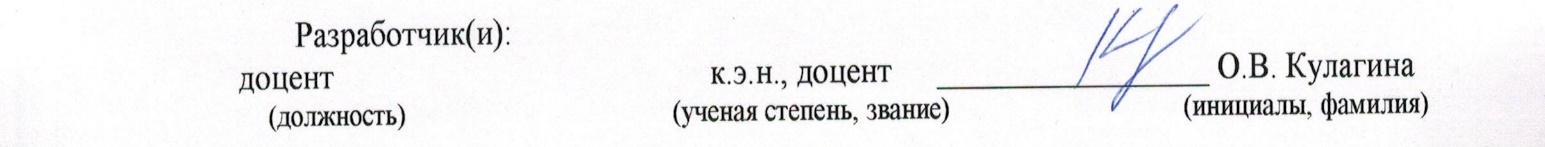 Содержание компетенции в соответствии с ФГОС ВОКод компетенцииВладение навыками поиска, анализа и использования нормативных и правовых документов в своей профессиональной деятельностиОПК-1Способность находить организационно-управленческие решения, оценивать результаты и последствия принятого управленческого решения и готовность нести за них ответственность с позиций социальной значимости принимаемых решенийОПК-2Способность проектировать организационные структуры, участвовать в разработке стратегий управления человеческими ресурсами организаций, планировать и осуществлять мероприятия, распределять и делегировать полномочия с учетом личной ответственности за осуществляемые мероприятияОПК-3Способность осуществлять деловое общение и публичные выступления, вести переговоры, совещания, осуществлять деловую переписку и поддерживать электронные коммуникацииОПК-4Владение навыками составления бюджетной и финансовой отчетности, распределения ресурсов с учетом последствий влияния различных методов и способов на результаты деятельности организацииОПК-5Способность решать стандартные задачи профессиональной деятельности на основе информационной и библиографической культуры с применением информационно-коммуникационных технологий и с учетом основных требований информационной безопасностиОПК-6Умение применять основные экономические методы для управления государственным и муниципальным имуществом, принятия управленческих решений по бюджетированию и структуре государственных (муниципальных) активовПК-3Способность проводить оценку инвестиционных проектов при различных условиях инвестирования и финансированияПК-4Владение навыками количественного и качественного анализа при оценке состояния экономической, социальной, политической среды, деятельности органов государственной власти Российской Федерации, органов государственной власти субъектов Российской Федерации, органов местного самоуправления, государственных и муниципальных, предприятий и учреждений, политических партий, общественно-политических, коммерческих и некоммерческих организацийПК-6Способность проектировать организационную структуру, осуществлять распределение полномочий и ответственности на основе их делегированияПК-14Владение методами самоорганизации рабочего времени, рационального применения ресурсов и эффективного взаимодействовать с другими исполнителямиПК-17Владение навыками сбора, обработки информации и участия в информатизации деятельности соответствующих органов власти и организацийПК-26Знания, умения, навыки в соответствии с ФГОС ВОКод результата освоенияЗнать:Процессы влияния экономических, политических и культурных процессов на деятельность организацииЗ1Основные положения методологии научного исследования и умение применить их в работеЗ2Методы сбора, анализа и обработки информации с применением современных информационных технологийЗ3Основы теории принятия управленческих решенийЗ4Виды организационных структур и методы их анализаЗ5Основные принципы группового взаимодействия и методы выстраивания деловых коммуникацийЗ6Основы формирования бюджетов и финансов организации З7Информационно-коммуникационные технологии, используемые при исследовательской деятельностиЗ8Методы оценки инвестиционных проектов при различных условиях инвестирования и финансированияЗ9Методы количественного и качественного анализа при оценке состояния экономической, социальной, политической среды, деятельности организаций любой организационно-правовой формы собственностиЗ10Уметь:Исследовать систему управления организаций, учреждений, государственных и муниципальных предприятий, органов государственной власти и местного самоуправления;У1Находить организационно-управленческие решения, оценивать результаты и последствия принятого управленческого решенияУ2Проектировать организационные структуры, участвовать в разработке стратегий управления человеческими ресурсами организаций, планировать и осуществлять мероприятияУ3Решать стандартные задачи профессиональной деятельности на основе информационной и библиографической культуры с применением информационно-коммуникационных технологийУ4Проводить оценку инвестиционных проектов при различных условиях инвестирования и финансированияУ5Применять основные экономические методы для управления имуществом, принятия управленческих решений по бюджетированию и структуре активовУ6Проектировать организационную структуру, осуществлять распределение полномочий и ответственности на основе их делегированияУ7Осуществлять деловое общение и публичные выступления, вести переговоры, совещания, осуществлять деловую переписку и поддерживать электронные коммуникацииУ8Владеть:Навыками поиска, анализа и использования нормативных и правовых документов в своей профессиональной деятельностиВ1Навыками составления бюджетной и финансовой отчетности, распределения ресурсовВ2Навыками работы с населением, выстраивания эффективных коммуникационных связейВ3Навыками организационно-управленческой, экспертной, аналитической, консультационной деятельности;В4Навыками количественного и качественного анализа при оценке состояния среды организацииВ5Методами самоорганизации рабочего времени, рационального применения ресурсов и эффективного взаимодействовать с другими исполнителямиВ6Навыками сбора, обработки информацииВ7Коды результатов освоенияКод компетенцииЗ2, З3, З8, У1, В1, В7ОПК-1З1, З4, У2, У4, В4ОПК-2З3, З5, У1, У3, У7, В4, В6ОПК-3З6, У8, В3, В6ОПК-4З3, З7, З9, У6, В2, В7ОПК-5З3, З8, У1, В1, В7ОПК-6З4, З7, У1, У6, В2ПК-3З1, З9, У1, У5, У6,В2ПК-4З1, З2, З3, З10, У1, В1, В5ПК-6З3, З4, З5, З6, У1, У2, У3, В4, В6ПК-14З4, З6, У2, У4, У8, В3, В6ПК-17З2, З3, З8, У1, У4, В1, В4, В8ПК-26№ п/пРазделы (этапы) практикиСодержание (виды работы) на практикеОбщая трудоёмкость(в зач. ед.)Форма текущего контроля1Подготовительный этап.Актуальность исследования;Анализ проблемы;Постановка целей и задач, определение объекта и предмета;Методологическая база исследования; Теоретическая база исследования.1Раздел отчета по прохождению практики2Аналитический этап.Обзор литературы по теме исследования;Анализ основных результатов сбора теоретического материала;Оценка применимости данных в рамках исследования.1Раздел отчета по прохождению практики3Исследовательский этап.Организационно-правовая характеристика объектаЦели и задачи объекта, его специфика;Анализ организационной структуры объекта;Анализ кадрового состава объекта;Оценка информационной системы объекта;Оценка финансовой деятельности.1Раздел отчета по прохождению практики№ п\пЭтапы контактной работы обучающихся с преподавателемСодержание (виды работы) на практикеОбщая трудоёмкость(в ак.ч.)Форма проведения1Установочнаяконференция по практикеПроведение инструктажа по охране труда и технике безопасности с обучающимисяВыдача направленийОзнакомление с программой практикиСогласование индивидуальных заданий на практику1 ак. ч.Групповаяконсультация2Консультация с преподавателемПредоставление промежуточного отчета по прохождению практики, в том числе с применением Интернет-технологий или других средств, предусматривающих интерактивное взаимодействие (в том числе, в устной форме).Индивидуальная контактная работа по возникающим вопросам, в том числе с применением Интернет-технологий или другими средствами, предусматривающими интерактивное взаимодействие1 ак. ч.Индивидуальная работа, в том числе с применением дистанционных образовательных технологий3Итоговая конференция по практикеПубличная защита доклада и презентации по итогам прохождения практикиСобеседование (дополнительные вопросы) по результатам прохождения практики2 ак. ч.Аттестационные испытания промежуточной аттестации(диф. зачет)№ п\пРазделы (этапы) практикиКонтрольные задания1Подготовительный этапОбоснование актуальности выбранной темы исследования;Характеристика современного состояния изучаемой проблемы;Постановка целей и задач исследования; Определение объекта и предмета исследования; Характеристика методологического аппарата, который предполагается использовать; Изучение основных литературных источников, которые будут использованы в качестве теоретической базы исследования.2Аналитический этап.Обзор литературы по теме исследования;Анализ основных результатов и положений, полученных ведущими специалистами в области проводимого исследования;Оценка применимости данных в рамках исследования.3Исследовательский этапОрганизационно-правовая характеристика объекта: какими правовыми документами регулируется деятельность учреждения, их основные положения, номер, дата регистрации, каким органом власти, форма собственности, виды деятельности, виды выпускаемой продукции, выполняемых работ, оказанных услуг.Цели и задачи учреждения: его специфика, миссия и цели учреждения, стратегические приоритеты и задачи организации, стратегия и тактика управления предприятием, технология принятия и прохождения управленческих решений.Организационная структура управления: тип организационной структуры с учетом организационно-правовой формы, ее положительные и отрицательные черты, норма управляемости, компоненты структуры, характер организационных отношений между структурными подразделениями (горизонтальные и вертикальные связи), иерархия в учреждении, эффективность и экономичность структуры управления, механизмы ее совершенствования.Кадровый состав организации. Необходимо изучить кадровый потенциал организации (предприятия) и его формирование, в том числе: кадровую структуру: профессиональный состав, квалификационный и образовательный уровень работников (по категориям персонала), возрастной состав; планирование и прогнозирование потребности в рабочей силе; процесс подбора руководителей и специалистов; систему экономического и морального стимулирования; процессы отбора, подбора, найма и адаптации персонала в учреждении; функции управленческого персонала (матрица распределения обязанностей); систему работы с кадрами (ротация, повышение квалификации, подготовка и переподготовка кадров); методы повышения эффективности управленческого труда; текучесть кадров, ее причины; производительность труда; уровень удовлетворенности трудом; производительность труда и факторы  на нее влияющие; уровень социально- психологического климата.Информационная система управления. По данному разделу студенты должны изучить: коммуникационный процесс; коммуникации между уровнями управления и подразделениями; коммуникации между предприятием (организацией) и внешней средой (органы государственного регулирования, потребители, поставщики и др.); информационный процесс (передача, преобразование, хранение, оценка и использование информации).Финансовый анализ. По этому разделу студенту необходимо: изучить суммарный объем продукции (услуг, принятых решений), в том числе по основной номенклатуре (2-3) изделия (услуги, решения), изучить структуру и содержание деятельности экономических служб; провести анализ баланса доходов и расходов предприятия (сметы доходов и расходов, бюджета).№ п/пКонтролируемые разделы практикиКод контролируемой компетенцииНаименованиеОценочногосредстваКритерииОписание показателейКТ 1ПодготовительнаяОПК-1ОПК-2ОПК-6ПК-5ПК-17ПК-26Контрольное задание подготовительного этапаОценка раздела отчетаСоответствие задания программе практики КТ 1ПодготовительнаяОПК-1ОПК-2ОПК-6ПК-5ПК-17ПК-26Контрольное задание подготовительного этапаОценка раздела отчетаОбоснование актуальности выбранной темы исследованияКТ 1ПодготовительнаяОПК-1ОПК-2ОПК-6ПК-5ПК-17ПК-26Контрольное задание подготовительного этапаОценка раздела отчетаПолнота характеристики современного состояния изучаемой проблемыКТ 1ПодготовительнаяОПК-1ОПК-2ОПК-6ПК-5ПК-17ПК-26Контрольное задание подготовительного этапаОценка раздела отчетаПравильность формулировки целей и задач исследованияКТ 1ПодготовительнаяОПК-1ОПК-2ОПК-6ПК-5ПК-17ПК-26Контрольное задание подготовительного этапаОценка раздела отчетаПравильность обозначения объекта и предмета исследованияКТ 1ПодготовительнаяОПК-1ОПК-2ОПК-6ПК-5ПК-17ПК-26Контрольное задание подготовительного этапаОценка раздела отчетаПолнота и обоснованность выбранного методологического инструментария исследованияКТ 1ПодготовительнаяОПК-1ОПК-2ОПК-6ПК-5ПК-17ПК-26Контрольное задание подготовительного этапаОценка раздела отчетаПолнота и обоснованность выбранного теоретического материала исследованияКТ 2АналитическаяОПК-1ОПК-2ОПК-6ПК-6ПК-14ПК-17ПК-26Контрольное задание аналитического этапаОценка раздела отчетаСоответствие задания программе практикиКТ 2АналитическаяОПК-1ОПК-2ОПК-6ПК-6ПК-14ПК-17ПК-26Контрольное задание аналитического этапаОценка раздела отчетаКачество и достоверность описанного теоретического материалаКТ 2АналитическаяОПК-1ОПК-2ОПК-6ПК-6ПК-14ПК-17ПК-26Контрольное задание аналитического этапаОценка раздела отчетаПолнота анализа основных результатов и положенийКТ 2АналитическаяОПК-1ОПК-2ОПК-6ПК-6ПК-14ПК-17ПК-26Контрольное задание аналитического этапаОценка раздела отчетаОбоснованность оценки применимости данныхКТ 3ИсследовательскаяОПК-1ОПК-2ОПК-3ОПК-4ОПК-5ОПК-6ПК-3ПК-4ПК-6ПК-14ПК-17ПК-26Контрольное задание исследовательского этапаОценка раздела отчетаПолнота организационно-правовой характеристики объектаКТ 3ИсследовательскаяОПК-1ОПК-2ОПК-3ОПК-4ОПК-5ОПК-6ПК-3ПК-4ПК-6ПК-14ПК-17ПК-26Контрольное задание исследовательского этапаОценка раздела отчетаКачество описания специфики деятельности объектаКТ 3ИсследовательскаяОПК-1ОПК-2ОПК-3ОПК-4ОПК-5ОПК-6ПК-3ПК-4ПК-6ПК-14ПК-17ПК-26Контрольное задание исследовательского этапаОценка раздела отчетаПолнота и качество анализа кадрового состава объектаКТ 3ИсследовательскаяОПК-1ОПК-2ОПК-3ОПК-4ОПК-5ОПК-6ПК-3ПК-4ПК-6ПК-14ПК-17ПК-26Контрольное задание исследовательского этапаОценка раздела отчетаКачество и полнота оценки информационной системы объектаКТ 3ИсследовательскаяОПК-1ОПК-2ОПК-3ОПК-4ОПК-5ОПК-6ПК-3ПК-4ПК-6ПК-14ПК-17ПК-26Контрольное задание исследовательского этапаОценка раздела отчетаКачество финансовой оценки деятельности объектаКТ 4ИтоговаяОПК-1ОПК-2ОПК-4ОПК-6ПК-17Доклад и выступление на итоговой конференции Оценка отчета и защиты докладаКачество оформления отчетаКТ 4ИтоговаяОПК-1ОПК-2ОПК-4ОПК-6ПК-17Доклад и выступление на итоговой конференции Оценка отчета и защиты докладаКачество докладаКТ 4ИтоговаяОПК-1ОПК-2ОПК-4ОПК-6ПК-17Доклад и выступление на итоговой конференции Оценка отчета и защиты докладаПолнота и обоснованность ответовНомер контрольнойточкиСодержаниеКол-во балловОбщее кол-во балловКТ 1ПодготовительнаяСоответствие задания программе практики 2КТ 1ПодготовительнаяОбоснование актуальности выбранной темы исследования3КТ 1ПодготовительнаяПолнота характеристики современного состояния изучаемой проблемы3КТ 1ПодготовительнаяПравильность формулировки целей и задач исследования320КТ 1ПодготовительнаяПравильность обозначения объекта и предмета исследования3Полнота и обоснованность выбранного методологического инструментария исследования3Полнота и обоснованность выбранного теоретического материала исследования3КТ 2АналитическаяСоответствие задания программе практики4КТ 2АналитическаяКачество и достоверность описанного теоретического материала7КТ 2АналитическаяПолнота анализа основных результатов и положений725КТ 2АналитическаяОбоснованность оценки применимости данных7КТ 3ИсследовательскаяПолнота организационно-правовой характеристики объекта7КТ 3ИсследовательскаяКачество описания специфики деятельности объекта7КТ 3ИсследовательскаяПолнота и качество анализа кадрового состава объекта735КТ 3ИсследовательскаяКачество и полнота оценки информационной системы объекта7КТ 3ИсследовательскаяКачество финансовой оценки деятельности объекта7КТ 4ИтоговаяКачество оформления отчетаКачество докладаПолнота и обоснованность ответов510520Итого: 100№ этапаМероприятие Сроки выполненияФорма отчётностиДатаХарактер и объем выполнения работы Подпись руководителя подразделения123ДатаХарактер и объем выполнения работыПодпись руководителя подразделения123Содержание компетенции в соответствии с ФГОС ВОКод компетенцииВладение навыками поиска, анализа и использования нормативных и правовых документов в своей профессиональной деятельностиОПК-1Способность находить организационно-управленческие решения, оценивать результаты и последствия принятого управленческого решения и готовность нести за них ответственность с позиций социальной значимости принимаемых решенийОПК-2Способность проектировать организационные структуры, участвовать в разработке стратегий управления человеческими ресурсами организаций, планировать и осуществлять мероприятия, распределять и делегировать полномочия с учетом личной ответственности за осуществляемые мероприятияОПК-3Способность осуществлять деловое общение и публичные выступления, вести переговоры, совещания, осуществлять деловую переписку и поддерживать электронные коммуникацииОПК-4Владение навыками составления бюджетной и финансовой отчетности, распределения ресурсов с учетом последствий влияния различных методов и способов на результаты деятельности организацииОПК-5Способность решать стандартные задачи профессиональной деятельности на основе информационной и библиографической культуры с применением информационно-коммуникационных технологий и с учетом основных требований информационной безопасностиОПК-6Умение применять основные экономические методы для управления государственным и муниципальным имуществом, принятия управленческих решений по бюджетированию и структуре государственных (муниципальных) активовПК-3Способность проводить оценку инвестиционных проектов при различных условиях инвестирования и финансированияПК-4Владение навыками количественного и качественного анализа при оценке состояния экономической, социальной, политической среды, деятельности органов государственной власти Российской Федерации, органов государственной власти субъектов Российской Федерации, органов местного самоуправления, государственных и муниципальных, предприятий и учреждений, политических партий, общественно-политических, коммерческих и некоммерческих организацийПК-6Способность проектировать организационную структуру, осуществлять распределение полномочий и ответственности на основе их делегированияПК-14Владение методами самоорганизации рабочего времени, рационального применения ресурсов и эффективного взаимодействовать с другими исполнителямиПК-17Владение навыками сбора, обработки информации и участия в информатизации деятельности соответствующих органов власти и организацийПК-26